FOR IMMEDIATE RELEASEMAY 24, 2023DON TOLIVER EARNS THREE TELLY AWARDS FOR LOVE SICKACCLAIMED SHORT FILM WINS TRIO OF TOP PRIZES HONORINGEXCELLENCE IN VIDEO AND TELEVISION ACROSS ALL SCREENSNEW ALBUM, LOVE SICK, AVAILABLE NOWTHEE LOVE SICK TOUR 2023 KICKS OFF JUNE 18 AT DENVER, CO’S FILLMORE AUDITORIUMLOVE SICK STREAMING NOW EXCLUSIVELY ON PRIME VIDEO HERE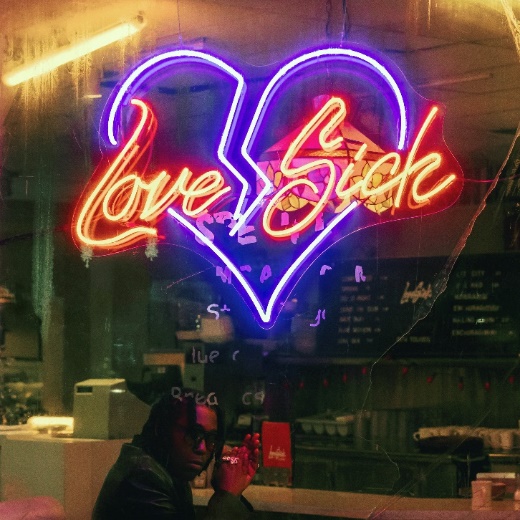 DOWNLOAD HI-RES ARTWORKHip-hop soul artist Don Toliver has received three prestigious Telly Awards honoring his self-written short film, Love Sick. The Telly Awards – which honor excellence in video and television across all screens – bestowed three top trophies upon the project in a trio of “Branded Content” categories, including two Gold Telly Awards: Craft (for Directing and Videography/Cinematography) and a Bronze Telly Award: General (for Music). Presented by Rotation – the hip-hop and R&B brand from Amazon Music – and directed by award-winning French filmmaker Alexandre Moors (Kendrick Lamar, Juice WRLD, Miley Cyrus) - produced by Good Company (Lemonade, Pharrell Williams, Adele), Love Sick is streaming now exclusively on Prime Video HERE.Love Sick premiered earlier this year in tandem with Don Toliver’s acclaimed third studio album, Love Sick, available now in an Expanded Deluxe Edition HERE. The album includes such hit singles as “Leave The Club (Feat. Lil Durk & GloRilla),” “4 Me (Feat. Kali Uchis),” “Slow Motion (Feat. WizKid),”and the standout favorite, “Private Landing (Feat. Justin Bieber & Future).”Don Toliver will celebrate the wide-ranging success of Love Sick with a major North American headline tour. Produced by Live Nation, Thee Love Sick Tour 2023 kicks off June 18 at Denver, CO’s Fillmore Auditorium and then travels through early July. Support comes from Pi’erre Bourne and other special guests to be announced. Tickets for all dates are on sale now HERE. In addition, a limited number of exclusive VIP packages are available HERE.ABOUT DON TOLIVER:Soul singer, songwriter, and artist Don Toliver has earned worldwide attention for a unique sound that calls out his myriad musical influences of hip-hop, smoked-out R&B, ambitious pop, and even a bit of rock ‘n’ roll, creating a genre-bending lane of his own. After the 2018 mixtape Donny Womack, the Houston, TX native assembled his full-length debut, Heaven Or Hell, which claimed spots on mid-year and year-end lists by Complex and XXL, while Rolling Stone championed him among the “10 Biggest Breakthrough Artists of 2020.” Don then joined forces with Internet Money, NAV, and Gunna for the 4x platinum banger “Lemonade,” which they also performed on NBC’s The Tonight Show Starring Jimmy Fallon. 2021 saw Don team with Lil Durk and Latto for “Fast Lane,” the lead track on Atlantic Records’ F9: The Fast Saga (Original Motion Picture Soundtrack), followed by the blockbuster release of Life of a DON, once again showcasing his fluid ability to exist in multiple soundscapes and featuring production by Mike Dean, Hit-Boy, Mustard, and more. Through it all, he has gathered billions of streams, scored platinum plaques, and received praise courtesy of everybody from such media outlets as V MAN, W Magazine, Interview, and more.DON TOLLIVERTHEE LOVE SICK TOUR 2023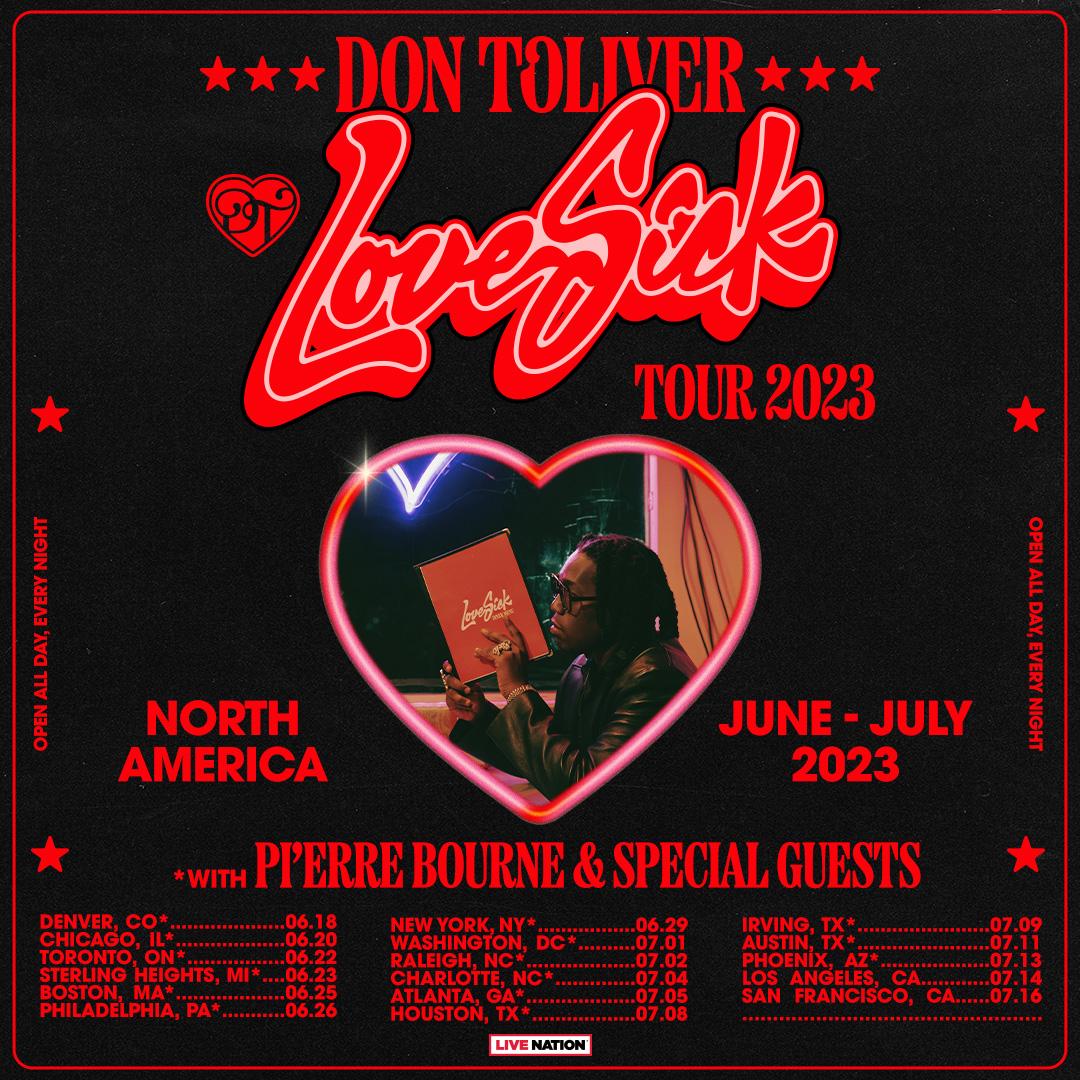 JUNE18 – Denver, CO – Fillmore Auditorium20 – Chicago, IL – Byline Bank Aragon Ballroom22 – Toronto, ON – RBC Echo Beach23 – Sterling Heights, MI – Michigan Lottery Amphitheatre at Freedom Hill25 – Boston, MA – MGM Music Hall at Fenway26 – Philadelphia, PA – Skyline Stage at The Mann29 – New York, NY – Theater at The GardenJULY1 – Washington, DC – The Anthem 2 – Raleigh, NC – Red Hat Amphitheater 4 – Charlotte, NC – Skyla Credit Union Amphitheatre5 – Atlanta, GA – Coca-Cola Roxy 8 – Houston, TX – 713 Music Hall9 – Irving, TX – The Pavilion at Toyota Music Factory11 – Austin, TX – Moody Amphitheater 13 – Phoenix, AZ – Arizona Financial Theatre14 – Los Angeles, CA – YouTube Theater16 – San Francisco, CA – The Masonic# # #CONNECT WITH DON TOLIVEROFFICIAL I INSTAGRAM| TWITTER |FACEBOOK |YOUTUBE PRESS CONTACT:Brittany Bell, Brittany.Bell@atlanticrecords.com